MINISTÉRIO DA EDUCAÇÃO UNIVERSIDADE FEDERAL DO DELTA DO PARNAÍBA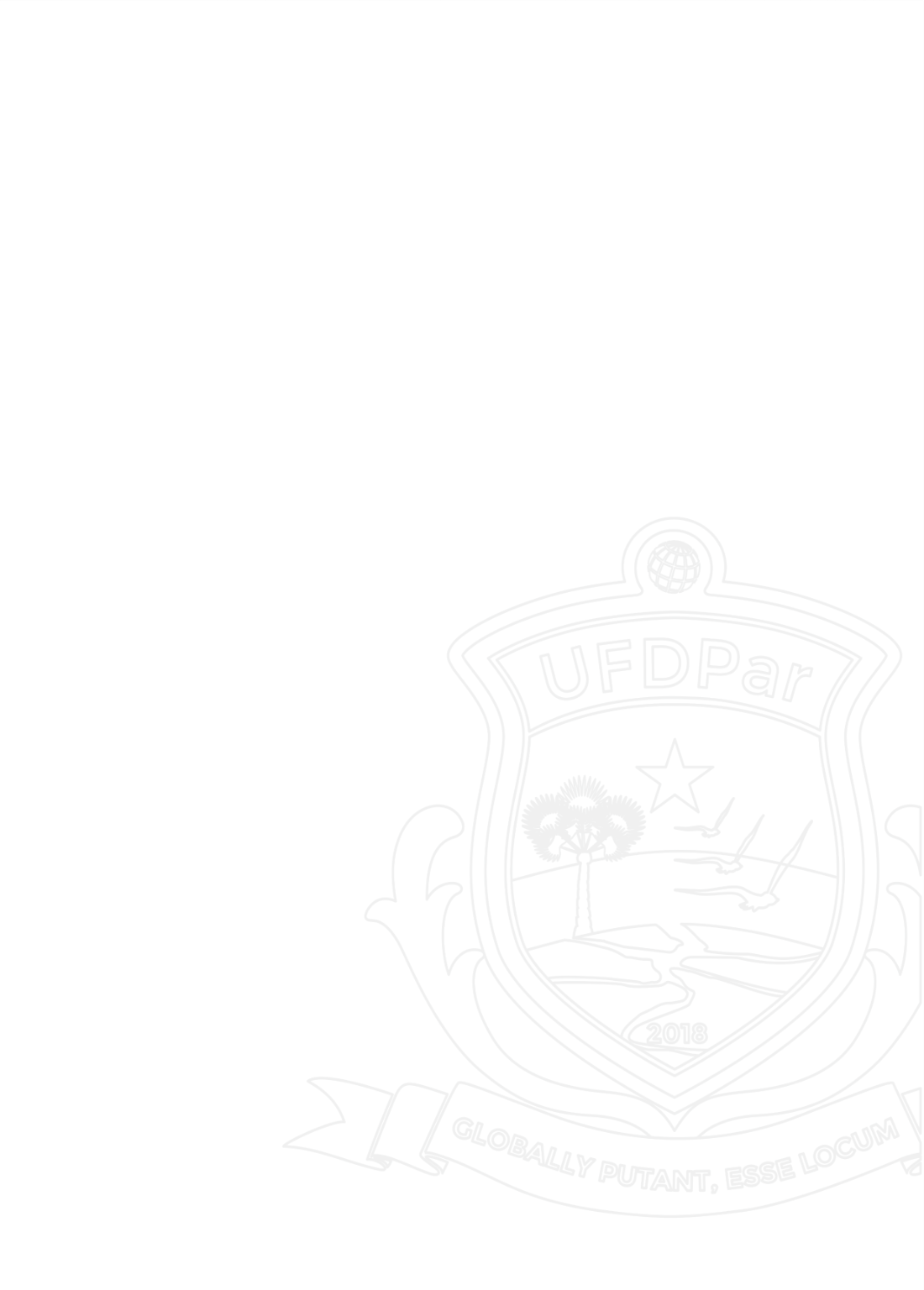 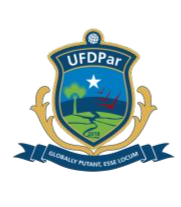 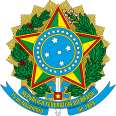 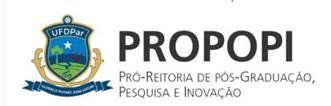 PRÓ-REITORIA DE PÓS-GRADUAÇÃO, PESQUISA E INOVAÇÃORESOLUÇÃO CONSEPE N° 74 DE 28 DE MARÇO DE 2022ANEXO IVDeclaração de adequação às normas de acesso ao patrimônio genético ou ao seu conhecimento tradicional associado 	DECLARAÇÃO	Declaro para os devidos fins que o projeto [título do plano de trabalho], desenvolvido sob minha orientação:Parnaíba-PI,	de	de	.Assinatura do Pesquisador ResponsávelNome completo do pesquisador Responsável SIAPE do Pesquisador ResponsávelAv. São Sebastião, 2819 – CEP 64.202.020 – Parnaíba/PIE-mail: propopi.ufdpar@ufpi.edu.br(	)Não é abrangido pelo escopo da Lei nº 13.123, de 20 de maio de 2015, regulamentada pelo Decreto nº 8.772, de 11 de maio de 2016, por não implicar em acesso ao patrimônio genético ou ao seu conhecimento tradicional associado.Não é abrangido pelo escopo da Lei nº 13.123, de 20 de maio de 2015, regulamentada pelo Decreto nº 8.772, de 11 de maio de 2016, por não implicar em acesso ao patrimônio genético ou ao seu conhecimento tradicional associado.Não é abrangido pelo escopo da Lei nº 13.123, de 20 de maio de 2015, regulamentada pelo Decreto nº 8.772, de 11 de maio de 2016, por não implicar em acesso ao patrimônio genético ou ao seu conhecimento tradicional associado.Foi desenvolvido de acordo com a Lei nº 13.123, de 20 de maio de 2015,Foi desenvolvido de acordo com a Lei nº 13.123, de 20 de maio de 2015,Foi desenvolvido de acordo com a Lei nº 13.123, de 20 de maio de 2015,regulamentada pelo Decreto nº 8.772, de 11 de maio de 2016, e:regulamentada pelo Decreto nº 8.772, de 11 de maio de 2016, e:regulamentada pelo Decreto nº 8.772, de 11 de maio de 2016, e:Não apresenta prazo para cadastramento das atividades de acesso aoNão apresenta prazo para cadastramento das atividades de acesso aopatrimônio genético ou ao seu conhecimento tradicional associado, por estar nopatrimônio genético ou ao seu conhecimento tradicional associado, por estar noâmbito da:âmbito da:(	)Resolução CGEN nº 6, de 20/03/2018(	)Resolução CGEN nº 7, de 20/03/2018(	)(	)(	)Resolução CGEN nº 8, de 20/03/2018(	)(	)(	)Resolução CGEN nº 10, de 19/06/2018(	)(	)(	)Resolução CGEN nº 13, de 18/09/2018(	)(	)(	)Resolução CGEN nº 16, de 09/10/2018(	)(	)(	)Orientação Técnica CGEN nº 7, de 18/09/2018(	)(	)(	)Orientação Técnica CGEN nº 10, de 09/10/2018(	)Possui acessos ao patrimônio genético e/ou ao seu conhecimento tradicionalPossui acessos ao patrimônio genético e/ou ao seu conhecimento tradicional(	)associado, devidamente cadastrados, com o número de registro: --------------associado, devidamente cadastrados, com o número de registro: --------------